Výzva pro spolky, podnikatele, zájemce …………….Dne 30.11.2019 se bude konat rozsvícení vánočního stromu v Bílém Potoce. Proto vyzýváme spolky a podnikatelé, kteří by měli zájem o stánkový  prodej na této akci, aby se přihlásili do 15.11.2019 buď osobně na obecním úřadě, nebo na telefoním čísle  737 837 376  - Jana Mikudíková. 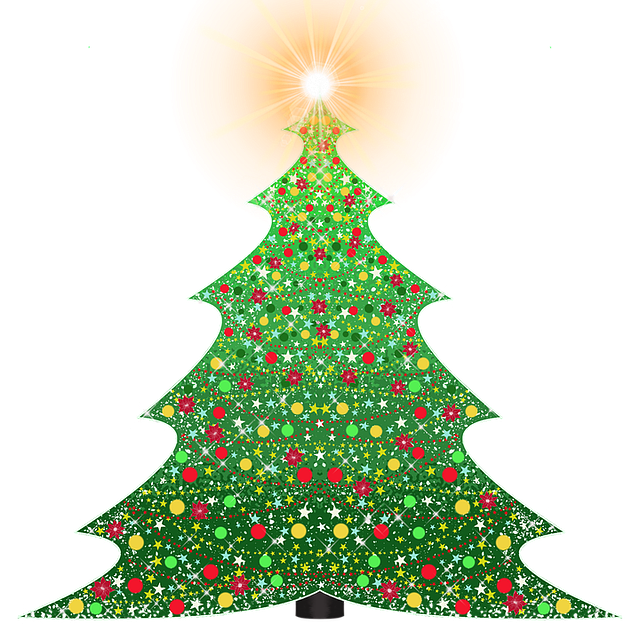 